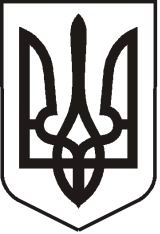  УКРАЇНАЛУГАНСЬКА  ОБЛАСТЬПОПАСНЯНСЬКИЙ  РАЙОН
ПОПАСНЯНСЬКА  МІСЬКА  РАДАШОСТОГО   СКЛИКАННЯ ВІСІМДЕСЯТ ТРЕТЯ СЕСІЯРІШЕННЯ26 січня 2017 р.                                         м. Попасна	                                         №  83/6Про затвердження Програми підтримки учасників антитерористичної операції та членів їх сімей на 2017- 2018 рокиКеруючись пунктом 22 частини 1 статті 26 Закону України «Про місцеве самоврядування в Україні» та з метою підвищення рівня соціального захисту учасників антитерористичної операції та членів їх сімей, підтримання їх належного морально-психологічного стану, поліпшення ефективності взаємодії органів місцевого самоврядування з міжнародними, регіональними громадськими організаціями та іншими юридичними особами у сфері підтримки учасників антитерористичної операції та членів їх сімей, у тому числі членів сімей загиблих або померлих учасників антитерористичної операції (далі – АТО), Попаснянська міська радиВИРІШИЛА:1. Затвердити Програму підтримки учасників антитерористичної операції та членів їх сімей на 2017- 2018  роки (далі - Програма), що додається.2. Передбачити фінансування видатків на виконання заходів Програми у міському бюджеті. 3. Контроль за виконанням цього рішення покласти на постійну комісію міської ради з питань науки, освіти, культури, спорту, соціальної політики та охорони здоров’я.                  Міський голова                                                                    Ю.І. Онищенко                                                                                                                         ЗАТВЕРДЖЕНО                                                                                                      рішення  83 сесії міської ради                                                                                                     шостого скликання                                                                                                     від 26.01.2017 № 83/6 Програма підтримки учасників антитерористичної операції та членів їх сімей на 2017-2018 роким. ПопаснаЗмістРозділ 1. Паспорт ПрограмиРозділ 2. Загальні положення ПрограмиСитуація в Україні (проведення антитерористичної операції у Луганській та Донецькій областях) призвела до значного збільшення кількості сімей, які опинились у складних життєвих обставинах, зниження їх життєвого рівня та погіршення морально–психологічного стану. Виникає необхідність надання додаткових соціальних гарантій учасникам АТО, членам їх сімей, а також сім’ям, члени яких загинули під час проведення АТО.Програма підтримки учасників антитерористичної операції та членів їх сімей –– це комплекс заходів, що здійснюються на місцевому рівні з метою фінансової, соціальної, юридичної та психологічної підтримки учасників АТО та членів їх сімей, сприяння вирішенню їх соціально–побутових проблем. У рамках Програми передбачається:– надання допомоги особам з числа рядового і начальницького складу, співробітникам Міністерства оборони України, Міністерства внутрішніх справ України, Служби безпеки України, Державної прикордонної служби України, Державної служби України з надзвичайних ситуацій та Державної спеціальної служби транспорту Міністерства інфраструктури України, які брали участь в АТО та членам їх сімей;– забезпечення фінансової, юридичної, медичної, психологічної та соціальної підтримки учасникам АТО та членам їх сімей (у тому числі надання матеріальної допомоги та надання деяких  пільг, зокрема права безкоштовного проїзду в міському пасажирському транспорті).Розділ 3. Мета, завдання та заходи ПрограмиМетою Програми є:- підвищення рівня соціального захисту учасників АТО та членів їх сімей, підтримання їх належного морально–психологічного стану, поліпшення ефективності взаємодії органів місцевого самоврядування з міжнародними, регіональними громадськими організаціями та іншими юридичними особами у сфері підтримки учасників АТО та членів їх сімей;Основні завдання Програми:- надання одноразової грошової допомоги учасникам АТО та сім'ям загиблих або померлих учасників АТО;- підтримка, вшанування та нагородження учасників АТО;- надання учасникам АТО та членам їх сімей, у тому числі членам сімей загиблих або померлих учасників АТО, матеріальної, юридичної, психологічної допомоги;- соціальний супровід сімей учасників АТО та сімей загиблих або померлих учасників АТО;- забезпечення потреб у медичному обслуговуванні та підтримання рівня здоров'я учасників АТО та членів їх сімей, у тому числі членів сімей загиблих або померлих учасників АТО;- вшанування пам’яті загиблих або померлих учасників АТО.Розділ 4. Фінансове забезпечення ПрограмиФінансове забезпечення Програми здійснюється за рахунок коштів міського бюджету в межах видатків, затверджених рішенням міської ради про міський бюджет на бюджетний рік та інших джерел фінансування, не заборонених діючим законодавством України.Розділ 5. Очікувані результати виконання ПрограмиВиконання визначених Програмою заходів дають можливість підвищити рівень соціального захисту, поліпшення соціально–психологічного мікроклімату в родинах учасників АТО та родинах загиблих або померлих учасників АТО.Розділ 6. Координація та контроль за виконанням ПрограмиКонтроль за реалізацією заходів, передбачених Програмою, здійснюється заступниками міського голови згідно з розподілом функціональних повноважень та постійною комісією міської ради з питань науки, освіти, культури, спорту, соціальної політики та охорони здоров’я.Міський голова                                                                                     Ю.І.ОнищенкоРозділ 1. Паспорт Програми підтримки учасників антитерористичної операції та членів їх сімей на 2017-2018 рокиРозділ 2. Загальні положення ПрограмиРозділ 3. Мета та завдання ПрограмиРозділ 4. Фінансове забезпечення ПрограмиРозділ 5. Очікувані результати виконання ПрограмиРозділ 6. Координація та контроль за виконанням Програми344555НайменуванняПрограма підтримки учасників антитерористичної операції та членів їх сімей на 2017-2018 рокиПідстави для розробкиЗакон України "Про місцеве самоврядування в Україні" (зі змінами і доповненнями)ЗамовникВиконавчий комітет Попаснянської міської радиГоловний розробникОрганізаційний відділ виконкому Попаснянської міської радиВиконавці заходівОрганізаційний, фінансово – господарський відділи, військово-обліковий стіл виконкому Попаснянської міської радиМетаПідвищення рівня соціального захисту учасників АТО та членів їх сімей, підтримання їх належного морально–психологічного стану, поліпшення ефективності взаємодії органів місцевого самоврядування з міжнародними, регіональними громадськими організаціями та іншими юридичними особами у сфері підтримки учасників АТО та членів їх сімей.Завдання Надання одноразової грошової допомоги  учасникам АТО та сім'ям загиблих або померлих учасників АТО;надання учасникам АТО та членам їх сімей, у тому числі членам сімей загиблих або померлих учасників АТО, матеріальної, юридичної, психологічної допомоги; соціальний супровід сімей учасників АТО та сімей загиблих або померлих учасників АТО (за потребою);вшанування пам’яті загиблих або померлих учасників АТО.Джерела фінансуванняКошти міського бюджету та інші джерела фінансування, не заборонені діючим законодавством УкраїниПрогнозовані результатиПоліпшення матеріального, соціального, психологічного захисту учасників АТО та членів їх сімей, підтримання їх належного морально–психологічного стану, поліпшення ефективності взаємодії органів місцевого самоврядування з міжнародними, регіональними громадськими організаціями та іншими юридичними особами у сфері підтримки учасників АТО та членів їх сімей.